		CONCELLO DE CASTROVERDE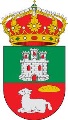 SOLICITUDE DE BAIXADon/a…………………………………………………………………….con DNI…………………………………………Solicito darme de baixa na actividade de:□ XIMNASIA DE MANTEMENTODurante o/s mes/es de ......................................................................................................Castroverde,             de                                de 201Asdo.:……………………………………..